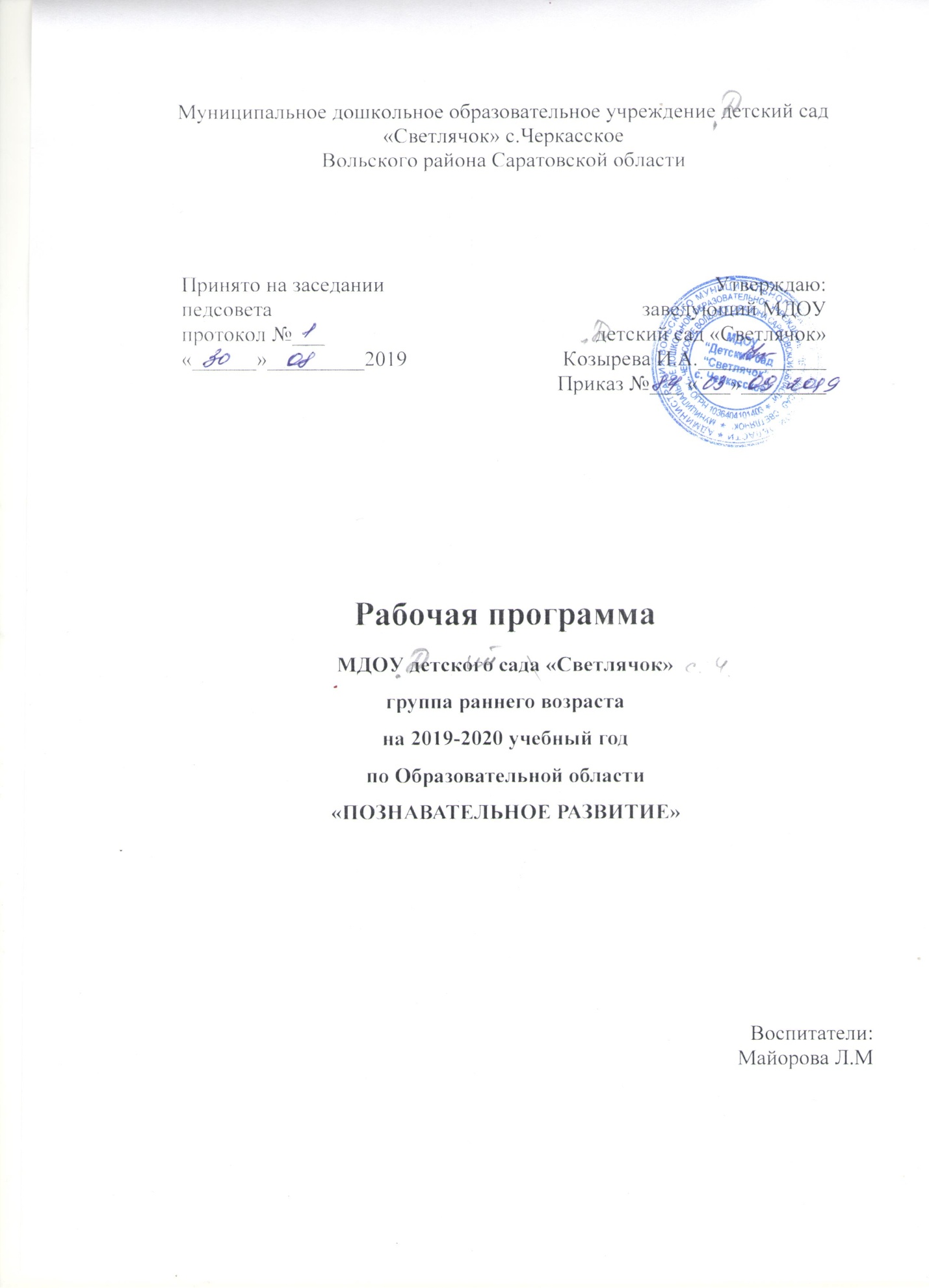 Пояснительная записка	Содержание данной образовательной области направлено на достижение целей развития у детей познавательных интересов, интеллектуального развития развитие познавательно исследовательской и продуктивной (конструктивной) деятельности;формирование элементарных математических представлений;формирование целостной картины мира, расширение кругозора детей»*.Содержание программы	Сенсорное развитие	Продолжать работу по обогащению непосредственного чувственного опыта детей в разных видах деятельности. Помогать им обследовать предметы, выделяя их цвет, величину, форму.Побуждать включать движения рук по предмету в процесс знакомства с ним: обводить руками части предмета, гладить их и т.д.	Упражнять в установлении сходства и различия между предметами, имеющими одинаковое название (одинаковые лопатки; большой красный мяч — маленький синий мяч).	Формировать умение называть свойства предметов.	Развитие познавательно-исследовательской 	и продуктивной (конструктивной) деятельности	Развивать продуктивную (конструктивную) деятельность.	В процессе игры с настольным и напольным строительным материалом продолжать знакомить детей с деталями (кубик, кирпичик, трехгранная призма, пластина, цилиндр), с вариантами расположения строительных форм на плоскости.	Развивать умение детей сооружать элементарные постройки по образцу, поддерживать желание строить что-то самостоятельно.	Способствовать пониманию пространственных соотношений.	Предлагать использовать дополнительные сюжетные игрушки, соразмерные масштабам построек (маленькие машинки для маленьких гаражей и т. п.).	По окончании игры приучать убирать игрушки на место.	Знакомить детей с простейшими пластмассовыми конструкторами.	Предлагать совместно со взрослым конструировать башенки, домики, машины.	Поддерживать желание детей строить самостоятельно. В летнее время способствовать строительным играм с использованием природного материала (песок, вода, желуди, камешки и т. п.).	Формирование элементарных математических представлений	Количество. Привлекать детей к формированию групп однородных предметов. Формировать умение различать количество предметов: много — один (один - много).	Величина. Привлекать внимание детей к предметам контрастных размеров и их обозначению в речи (большой дом — маленький домик, большая матрешка — маленькая матрешка, большие мячи — маленькие мячи и т.д.)	Форма. Формировать умение различать предметы по форме и называть их (кубик, кирпичик, шар).	Ориентировка в пространстве. Продолжать накапливать у детей опыт практического освоения окружающего пространства (помещений группы и участка детского сада).	Учить находить спальную, игровую, умывальную и другие комнаты.	Расширять опыт ориентировки в частях собственного тела (голова, лицо, руки, ноги, спина).	Учить двигаться за воспитателем в определенном направлении.	Формирование целостной картины мира, расширение кругозора	Предметное и социальное окружение	Продолжать знакомить детей с названиями предметов ближайшего окружения: игрушки, посуда, одежда, обувь, мебель.	Формировать представления о простейших связях между предметами ближайшего окружения.	Учить детей называть цвет, величину предметов, материал, из которого они сделаны (бумага, дерево, ткань, глина); сравнивать знакомые предметы разные шапки, варежки, обувь и т. п.), подбирать предметы по тождеству найди такой же, подбери пару), группировать их по способу использования (из чашки пьют и т. д.).	знакомить с транспортными средствами ближайшего окружения.	Ознакомление с природой	Знакомить детей с доступными явлениями природы.	Учить узнавать в натуре, на картинках, в игрушках домашних животных кошку, собаку, корову, курицу и т. д.) и их детенышей и называть их; узнавать на картинках некоторых диких животных (медведя, зайца, лису и т. д.) : называть их.	Наблюдать за птицами и насекомыми на участке (бабочка и божья коровка), за рыбками в аквариуме. Приучать детей подкармливать птиц.	Учить различать по внешнему виду овощи (помидор, огурец, морковь) фрукты (яблоко, груша и т.д.).	Помогать детям замечать красоту природы в разное время года.	Воспитывать бережное отношение к растениям и животным. Учить основам взаимодействия с природой (рассматривать растения и животных, не нанося им вред; одеваться по погоде).	Сезонные наблюдения	Осень. Формировать элементарные представления об осенних изменениях в природе: похолодало, на деревьях пожелтели и опадают листья; о том, что осенью созревают многие овощи и фрукты.	Зима. Формировать представления о зимних природных явлениях: стало холодно, идет снег, лед, скользко, можно упасть. Привлекать к участию в зимних забавах (катание с горки и на санках, игра в снежки, лепка снеговика и т.п.).	Весна. Формировать представления о весенних изменениях в природе: потеплело, тает снег; появились лужи, травка, насекомые; набухли почки.	Лето. Наблюдать с детьми природные изменения: яркое солнце, жарко, летают бабочки.Методическое сопровождениеПознавательное развитие
Календарно – тематический план по образовательной областиПОЗНАВАТЕЛЬНОЕ РАЗВИТИЕ.Учебно-методическое и информационное обеспечение программы.1. Комплексная программа  «От рождения до школы» под редакцией Н.Е. Вераксы, Т.С. Комаровой, М.А. Васильевой 2.  Технологии и методические пособияРазвитие познавательно-исследовательской деятельности- Нищева Н.В. Проектный метод в организации познавательно-исследовательской деятельности в детском саду. – СПб.: ООО «Издательство «Детство-Пресс», 2013г.- Нищева Н.В. Познавательно-исследовательская деятельность как направление развития личности дошкольника. Опыты, эксперементы, игры. – СПб.: ООО «Издательство «Детство-Пресс», 2015гОзнакомление с предметным окружением и социальным миром-Алешина Н.В. Ознакомление дошкольников с окружающим и социальной действительностью. Младшая группа. Конспекты занятий. – М.: УЦ Перспектива, 2008 г.- Власенко О.П. Комплексные занятия по программе под редакцией М.А. Васильевой, В.В. Гербовой, Т.С. Комаровой. Первая младшая группа. – Волгоград: Учитель, 2011г.- Голицына Н.С. Конспекты комплексно-тематических занятий. Первая младшая группа. Интегрированный подход. - М.: Издательство «Скрипторий 2003», 2014г.- Дыбина О.В. Ребенок и окружающий мир. Программа и методические рекомендации. – М.: Мозаика-Синтез, 2006г.- Ефанова З.А. Познание предметного мира. Комплексные занятия. - Волгоград: Учитель, 2013г.Наглядно-дидактические пособия- Посуда в картинках. М.: ООО «Гном», 2006г.Серия «Рассказы по картинкам»: - «Мой дом». М.: Мозаика-Синтез, 2005г.Серия «Мир в картинках»:- Автомобильный транспорт. М.: Мозаика- Синтез, 2003г.- «Посуда». М.: Мозаика-Синтез, 2015г.Серия «Обучающие картинки»:- «Игрушки». - Донецк: «Проф-Пресс», 2007г.Формирование элементарных математических представлений- Янушко Е.А. Развитие мелкой моторики рук у детей раннего возраста (1-3 г). Методические пособия для воспитателей и родителей. - М.: Мозаика-Синтез, 2007г.- Янушко Е.А. Сенсорное развитие детей раннего возраста (1-3 г). Методические пособия для воспитателей и родителей. - М.: Мозаика-Синтез, 2009гНаглядно-дидактические пособияПлакаты: «Цвет», «Форма».Ознакомление с миром природы- Кравченко И.В.  Прогулки в детском саду. Младшая и средняя группы. Методическое пособие. – М.: ТЦ Сфера, 2013г.- Соломенникова О.А. Ознакомление с природой в детском саду. Первая младшая группа. -М.:  Мозаика –Синтез, 2014 г- Теплюк С.Н. Занятия на прогулке с малышами: Пособие для педагогов дошкольных учреждений. Для работы с детьми 2-4 лет. – М.: Мозаика-Синтез, 2005г.- Филипова Т.Г. Организация совместной деятельности с детьми раннего возраста на прогулке: методическое пособие. – СПб.: ООО «Издательство «Детство-Пресс», 2012г.Наглядно-дидактические пособияСерия «Рассказы по картинкам»:- «Осень». М.: Мозаика-Синтез, 2009г.- «Лето». М.: Мозаика-Синтез, 2003г.- «Весна». М.: Мозаика-Синтез, 2003г.- «Зима». М.: Мозаика-Синтез, 2003г.Серия «Мир в картинках»:- «Цветы». М.: Мозаика-Синтез, 2005г.- «Домашние птицы». М.: Мозаика-Синтез, 2005г.-«Домашние животные». М.: Мозаика-Синтез, 2005г.Серия «Расскажите детям о…»- «Расскажите детям о фруктах». М.: Мозаика-Синтез, 2008г.- «Расскажите детям об овощах». М.: Мозаика-Синтез, 2008г. МесяцТема недели      Тема НОД Программное содержание   Интеграции     ЗадачиСЕНТЯБРЬ«Наша группа»1. «Вот какая наша группа».Источник:  «Конспекты комплексно-тематических занятий».  Учить рассматривать картину, называть изображенные на ней предметы, учить соотносить изображенное на картине с реальной обстановкой группы. Активизировать словарь детей.Социально-коммуникативное развитиеФормировать уважительное отношение к окружающим. Формировать умения обращать внимание на изменения в группе.СЕНТЯБРЬ«Наши игрушки» 2. «Что могут делать игрушки?». Источник: Н.С. Голицына «Конспекты комплексно-тематических занятий».  Первая младшая группа стр.9-10Побуждать совершать действия с игрушками по словесному указанию. Помочь понять значение слов, вверх-вниз, отчетливо произносить их.Социально-коммуникативное развитиеПобуждение детей рассказывать о том, где они гуляли в выходные дни (в парке, сквере, детском городке).СЕНТЯБРЬ«Овощи»3. «Морковка от зайчика»  Источник:О.А. Соломенникова Ознакомление с природой в детском саду первая младшая группа. Стр.21Расширять представление детей  об овощах (о моркови). Формировать доброжелательное отношение к окружающим.Социально-коммуникативное развитиеПриобщение  элементарным общепринятым нормам и правилами взаимоотношения со сверстниками и взрослыми. Формировать умения обращать внимание на изменения в природе.СЕНТЯБРЬ«Фрукты»4. «Рассматривание фруктов»Источник: Н.С. Голицына «Конспекты комплексно-тематических занятий».  Первая  младшая группа стр.30Закреплять представление о фруктах.Способствовать формированию понятия фрукты.Учить объединять предметы по разным признакам (цвет, форма, обобщающее понятие).Упражнять в использовании прилагательных в сочетании с существительными в роде.Дать представление о пользе свежих фруктов для здоровья.Социально-коммуникативное развитиеФормировать уважительное отношение к труду, окружающим. Приобщать к правилам безопасного для человека и окружающего мира природы поведения.ОКТЯБРЬ«Наш огород»    1. «Что растет на грядке?».Источник: Н.С. Голицына «Конспекты комплексно-тематических занятий».  Первая  младшая группа стр.25Учить узнавать и называть овощи: морковь, лук, картофель, помидор, капуста, огурец, репа, соотносить натуральные предметы с их изображением.Подводить к усвоению обобщающего понятия «овощи». Упражнять в различении и правильном назывании цветов: зеленый, красный, желтый.Социально-коммуникативное развитиеФормировать уважительное отношение к труду. Формировать умения с  помощью взрослого ухаживать за грядками.ОКТЯБРЬ«Одежда»2.«Как одета кукла Маша?» Источник:Н.С. Голицына «Конспекты комплексно-тематических занятий».  Первая младшая группа стр.34Уточнить представления об одежде, о назначении, цветах вещей.Учить запомнить последовательность одевания.Учить различать и называть синий цвет.Социально-коммуникативное развитиеОКТЯБРЬ«Осень»3.«Вот какая осень!» Источник:Н.С. Голицына «Конспекты комплексно-тематических занятий»  Первая младшая группа стр.40Закреплять представление о признаках осени: падают листья, холодно, дует ветер.Уточнить знания об овощах и фруктах, упражнять в использовании обобщающих понятий.Закреплять знания об изменениях в одежде с наступлением осени.Учить рассматривать картину, отвечать на вопросы по ее содержанию, участвовать в составлении рассказа по картине.Социально-коммуникативное развитиеОКТЯБРЬ«Птицы»4.«У кормушки» Источник:О.А. Соломенникова «Ознакомление с природой в детском саду» Первая младшая группа стр.25Дать детям элементарные представления о кормушках для птиц. Формировать доброе отношение к птицам, желание заботиться о них.Социально-коммуникативное развитиеОКТЯБРЬ«Мир вокруг нас»5. «Листопад, листопад листья желтые летят». Источник:О.А. Соломенникова «Ознакомление с природой в детском саду» первая младшая группа стр.22Дать детям элементарные представления об осенних изменениях в природе. Формировать умения определять погоду по внешним признакам и последовательно, по сезону, одеваться на прогулку. Учить выделять ствол, ветки и листья деревьев.НОЯБРЬ«Мой  дом»1. «Мой дом»Источник:См .конспект 3Продолжать знакомить детей с понятием «Дом». Рассказать, что дома бывают разные. Воспитывать любовь к родному дому. Обогащать словарь детей.Социально-коммуникативное развитиеФормировать знания о расположении помещений в квартире.НОЯБРЬ«Мой город»2.  «Мой город»Источник:См. конспект 2Формировать у детей представление о родном городе Канаш. Расширять представления детей о малой родине, познакомить с флагом и гербом Канаша , расширить знания детей о названии родного города.Развивать речь детей мышление, расширять словарный запас, развивать интерес к игровой деятельности. Воспитывать патриотические чувства, желание сохранять чистоту, порядок в своем городе.Социально-коммуникативное развитиеФормировать первые представления о родной стране (название города, поселка)НОЯБРЬ«Моя семья»3.  «Моя семья»Источник:См. конспект 4Дать детям представление о семье; о том, что в семье все заботятся и любят друг друга;Социально-коммуникативное развитиеБеседы с детьми о членах семьи, закрепление умения называть их имена«Посуда»4. «Рассматривание посуды». Источник:Н.С. Голицына «Конспекты комплексно-тематических занятий».  Первая младшая группа Стр.46Закреплять представление о предметах посуды, умение использовать названия её предметов в активной речи, называть цвет, форму, величину.Познакомить с обобщающим понятием «посуда», подводить к классификации предметов посуды по использованию.Упражнять в установлении сходства и различий между предметами, имеющими одинаковое название.Социально-коммуникативное развитие                                                                 ДЕКАБРЬ«Домашние животные и их детёныши»1. «Рассматривание картины «Кошка с котятами»».Источник: Н.С Голицына «Конспекты комплексно-тематических занятий».  Первая младшая группа Стр.50Учить рассматривать картину, называть персонажей, их действия.Закрепить знание названий детёнышей животных в единственном и множественном числеУпражнять в длительном и отрывистом  произнесении звукоподражаний.Способствовать формированию осторожного обращения с незнакомыми животнымиСоциально-коммуникативное развитиеФормировать уважительное отношение к окружающему и животному миру.                                                                 ДЕКАБРЬ«Домашние птицы»2. «Петушок и его семейка»  Источник:О.А. Соломенникова Ознакомление с природой в детском саду первая младшая группа. Стр.30Расширять представление о домашних животных и их характерных особенностях.Формировать желание проявлять заботу о домашних птицах.Социально-коммуникативное развитие                                                                 ДЕКАБРЬ«Зимние забавы»3. «У нас в гостях Снегурочка» (природное окружение)Источник:С.Н. Теплюк «Игры-занятия на прогулке с детьми 2-4 лет». Стр.89.Учить узнавать и называть ель; закреплять знание основных частей дерева.Знакомство с деревьями ближайшего окружения.Социально-коммуникативное развитиеФормировать уважительное отношение к окружающему миру. Приобщать к правилам безопасного для человека и окружающего мира природы поведения                                                                 ДЕКАБРЬ«Новый год»4. «Рассматривание иллюстраций о новогоднем празднике»Источник:Н.С. Голицына «Конспекты комплексно-тематических занятий»  Первая  младшая группа стр.60Учить понимать содержание картинки, называть персонажей, их действия. Воспитывать желание принимать участие в празднике. Закрепить знание понятий «большой-маленький», упражнять в использовании их в речи.Социально-коммуникативное развитиеФормировать уважительное отношение к окружающим. Приобщать к правилам безопасного для человека и окружающего мира природы поведения                                     ЯНВАРЬ«Зима»2. «Рассматривание картины «Таня не боится мороза». Источник:Н.С. Голицына «Конспекты комплексно-тематических занятий».  Первая младшая группа стр.65Учить внимательно рассматривать картину, понимать ее содержание, отвечать на вопросы.Закрепить знание названий предметов зимней одежды.Закрепить знание потешки «Наша Маша маленька».Социально-коммуникативное развитиеПоощрять желание детей жить дружно, помогать друг другу. Воспитывать желания участвовать в трудовой деятельности.                                     ЯНВАРЬ«Дикие  животные»3. «Кто в лесу живет?»Источник:Н.С. Голицына «Конспекты комплексно-тематических занятий»  Первая младшая группа стр.69                      Закреплять умение рассматривать картинки, соотносить их с игрушками. Упражнять в использовании в речи названий диких животных, простейших фраз, передавая интонации просьбы.                                                    Социально-коммуникативное развитие                                             ЯНВАРЬ«Дикие  птицы»4. «Кто прилетел к нам в гости?».Источник: Н.С. Голицына «Конспекты комплексно-тематических занятий».  Первая младшая группа Стр.73Познакомить с птицами, учить отличать по внешнему виду. Побуждать воспроизводить звукоподражание голосами птиц, имитировать их поведение. Способствовать использованию в речи пространственных понятий (внизу, наверху, около и т.д.).Социально-коммуникативное развитиеФормировать уважительное отношение к окружающему и животному миру. Приобщать к правилам безопасного для человека и окружающего мира природы поведения                                                        ФЕВРАЛЬ«Рыбы»1. «Рыбка плавает в воде»Источник: О.А. Соломенникова Ознакомление с природой в детском саду первая младшая группа. Стр.24Дать детям элементарные представления об аквариумных рыбках. Формировать интерес к обитателям аквариума.Социально-коммуникативное развитие                                                        ФЕВРАЛЬ«Мебель»2. «Устроим кукле комнату»Источник:Н.С. Голицына «Конспекты комплексно-тематических занятий».  Первая младшая группа стр.81Закреплять умение различать и называть предметы мебели, рассказывать об их назначении. Закреплять употребление в речи названий предметов мебели, посуды. Учить употреблять глагол «лежать» в повелительном наклонении. Побуждать принимать участие в обыгрывании ситуаций.Социально-коммуникативное развитиеПриобщать к элементарным общепринятым нормам и правилам взаимоотношения со сверстниками и взрослыми. Формировать культурно гигиенических навыков.                                                        ФЕВРАЛЬ«Транспорт»3. «Рассматривание транспортных игрушек».Источник: Н.С. Голицына «Конспекты комплексно-тематических занятий» Первая младшая группа стр.86Дать первоначальные представления о правилах безопасности дорожного движения и поведения в транспорте. Закреплять знание цветов. Учить различать по внешнему виду и называть транспортные игрушки и их основные части: кузов, кабина, руль, колеса, окна. Побуждать употреблять слова: машина, автобус, грузовик, договаривать строчки стихотворения.Социально-коммуникативное развитиеФормировать первичные представления о труде взрослых. Развить игровую деятельность детей.«Туалетные принадлежности»4. «Купаем куклу Катю».Источник:Н.С. Голицына «Конспекты комплексно- тематических занятий». Первая младшая группаСтр. 90Помочь запомнить и употреблять в речи названия предметов качеств и действий (ванночка, мыло, полотенце, намыливать, смывать мыло, вытирать, горячая, теплая, холодная вода). Закрепить отчетливое произношение звука Ф.Закрепить знание названий предметов одежды и последовательности раздевания. Уточнить понимание и использование слов «большой- маленький»Социально-коммуникативное развитиеПриобщать к элементарным общепринятым нормам и правилам взаимоотношения со сверстниками и взрослыми.МАРТ«Мамин праздник»1. «Самая хорошая мамочка моя». Источник:Н.С. Голицына «Конспекты комплексно-тематических занятий»  Первая младшая группа стр.96Закреплять представления о семье. Воспитывать любовь и привязанность к маме.Социально-коммуникативное развитиеРазвивать игровую деятельность детей. Формировать уважительное отношение к окружающим.МАРТ«Комнатные  растения»2. «Рассматривание комнатных растений».Источник: Н.С. Голицына «Конспекты комплексно-тематических занятий»  Первая младшая группа стр.104Помочь вспомнить названия знакомых растений (фикус, травка). Рассказать, что растения живые: пьют воду, растут, их надо поливать. Упражнять в использовании слов: большие-маленькие. Поддерживать интерес, любовь и бережное отношение к комнатным растениям.Социально-коммуникативное развитие«Приобщать к элементарным общепринятым нормам и правилам взаимоотношение со сверстниками и взрослыми. Формировать желание участвовать в уходе за растениями в уголке природы.МАРТ«Разные материалы»3. «Тонут-не тонут». Источник:Н.С. Голицына «Конспекты комплексно-тематических занятий» .  Первая младшая группа стр.108Учит наблюдать, обследовать предметы. Формировать умение проводить простейшие наблюдения и опыты с водой (холодная-теплая), развивать тактильные ощущения. Подвести к пониманию свойств некоторых материалов: резина легкая, плавает; камень тяжелый, тонет. Воспитывать привычку не пить холодную воду. Формировать элементарные навыки безопасного поведения: нельзя трогать горячий чайник.Социально-коммуникативное развитиеРазвивать игровую деятельность. Побуждать к самостоятельному выполнению элементарных поручений. Формировать культурно гигиенических навыков.МАРТ«Разные материалы»4.«Какая разная бумага» Источник:Н.С. Голицына «Конспекты комплексно-тематических занятий»  Первая младшая группа стр.114Формировать представление о свойствах бумаги.Побуждать сравнивать предметы по весу, использовать прилагательные: легкий, тяжелый. Учить делать простейшие обобщения.Воспитывать усидчивость, любознательность, интерес к рассматриванию явлений природы.Социально-коммуникативное развитиеРазвивать игровую деятельность. Побуждать к самостоятельному выполнению элементарных поручений.АПРЕЛЬ«Народная игрушка»1. «Знакомство с русской народной игрушкой матрешкой»Источник:См. конспект 1Продолжать знакомить с русской народной игрушкой - матрешкой; Формировать интерес и любовь к народному творчеству; обогащать словарь детей прилагательными; создавать эмоционально положительный настрой.Социально-коммуникативное развитиеАПРЕЛЬ«Цвет и форма»2. «Поможем куклам найти свои игрушки». Источник:Н.С. Голицына «Конспекты комплексно-тематических занятий»  Первая младшая группа стр.118Закрепить умение группировать однородные и разнородные предметы и соотносить их по цвету. Закрепить знание названий геометрических форм: шарик, кубик, кирпичик.Упражнять в умении действовать по словесному указанию без показа.Закреплять знание цветов и их названий.Способствовать развитию слухового восприятия.Социально-коммуникативное развитиеРазвивать игровую деятельность. Побуждать к самостоятельному выполнению элементарных поручений.АПРЕЛЬ«Цвет и форма»»3. «Большие - маленькие».Источник: Н.С. Голицына «Конспекты комплексно-тематических занятий»  Первая младшая группа стр.122Закреплять умение различать предметы по величине.Формировать понимание и правильное употребление слов: большой, маленький.Закрепить знание названий детенышей домашних животных и использование их в речи.Закреплять знание звукоподражаний домашних животных, упражнять в произнесении их с разной высотой голоса.Социально-коммуникативное развитиеРазвивать игровую деятельность. Побуждать к самостоятельному выполнению элементарных поручений. Формировать культурно гигиенических навыков.АПРЕЛЬ«Весна»4. «Пришла весна»Источник:Н.С. Голицына «Конспекты комплексно-тематических занятий».  Первая младшая группа стр.127Знакомить с характерными признаками весны, учить устанавливать элементарные причинно-следственные связи.Активизировать словарь по теме, закрепить знание названий предметов одежды.Социально-коммуникативное развитиеПобуждать к самостоятельному выполнению элементарных поручений. Формировать культурно гигиенических навыков и ЗОЖ. Приобщать к элементарным общепринятым нормам и правилам взаимоотношения со сверстниками и взрослыми.МАЙ«Праздник»1. «Дети идут на праздник»Источник:                   Н.С. Голицына «Конспекты комплексно-тематических занятий»  Первая младшая группа ср.132Создать праздничное настроение. Расширить словарь (праздник, барабан). Развивать слуховое восприятиеСоциально-коммуникативное развитиеПриобщать к элементарным общепринятым нормам и правилам взаимоотношения со сверстниками и взрослыми.МАЙ«Скоро лето»2. «Лето красное идет»Источник: Н.С. Голицына «конспекты комплексно-тематических занятий».  Первая младшая группа стр.141Дать первоначальное представление о наступающем сезоне.Учить сравнивать природные явления весны и лета.Активизировать в речи названия предметов одежды, обобщающее понятие, закрепить умение отвечать на вопросы по содержанию картинок.Социально-коммуникативное развитиеФормировать культурно гигиенических навыков и ЗОЖ. Приобщать к элементарным общепринятым нормам и правилам взаимоотношения со сверстниками и взрослыми.МАЙ«Вот какие мы большие»3. «Что мы знаем о предметах»Источник:Н.С. Голицына «Конспекты комплексно-тематических занятий».  Первая младшая группа стр.1445Закрепить представление о предметном мире.Уточнить усвоение и использование в речи обобщающих понятий: одежда, посуда, мебель.Способствовать развитию слухового внимания.Социально-коммуникативное развитиеФормировать уважительное отношение к окружающим. Приобщать к правилам безопасного для человека и окружающего мира природы поведения.МАЙ«Птичий дворик»4. « Петушок и его семейка» Источник:О.А.Соломенникова,Ознакомление с природой в детском саду первая младшая группа. Стр.30Расширять представления детей о домашних животных и их характерных особенностях. Формировать желание проявлять заботу о домашних птицах.Социально –коммуникативное развитиеМАЙ«Деревья»5. «Вот и лето пришло»Источник:М.Г.Борисенко, Н.А.Лукина «Комплексные занятия с детьми раннего возраста»стр.104Учить слушать и понимать речь взрослого, различать и правильно называть растения(трава,деревья,цветы), называть окраску листьев, отвечать на вопросы взорослого об увиденном на прогулке.Социально-коммуникативное развитие ИЮНЬ34«Здравствуй, лето!»1. «Лето красное пришло» Источник:С.Н.Теплюк«Игры-занятия на прогулке с малышами 2-4 лет»стр.103Закреплять представление детей о временах года. Учить бережно относиться ко всему живому.Социально –коммуникативное развитие ИЮНЬ34«Летние растения»2. «На нашем участке выросли цветочки»Источник:Н.С. Голицына «Конспекты комплексно-тематических занятий».  Первая младшая группа стр.136Закреплять представления о летних явлениях природы. Закреплять знание названий частей растения: стебель, листья, цветок. Учить любоваться цветами, не рвать их.Социально –коммуникативное развитие ИЮНЬ34«Солнечное настроение»3. «Солнышко, солнышко, выгляни в окошечко…»Источник:О.А.Соломенникова, «Ознакомление с природой первая младшая группа» стр.32Дать детям представления о летних изменениях в природе. Формировать интерес к явлениям природы.Социально –коммуникативное развитие ИЮНЬ34«Насекомые»4. «Что есть на нашем участке?» (экскурсия)Источник:Комплексные занятия по программе «От рождения до школы» под ред. Н.Е.Вераксы первая мл.гр. стр.280Развивать общую моторику, слуховое внимание, расширять словарный запас, учить наблюдать за птицами и насекомыми на участке. Воспитывать бережное отношение к природе.Социально-коммуникативное развитиеИЮЛЬ«Семья»1. «Наша дружная семья»Источник:М.Г.Борисенко, Н.А.Лукина «Комплексные занятия с детьми раннего возраста»стр.15Учить внимательно рассматривать сюжетную картинку, отвечать на вопросы кто это?, называть членов семьи, активизировать в речи прилагательные, понимать и использовать в активной речи обобщающее слово «семья.»Социально-коммуникативное развитиеИЮЛЬ«Цветная неделя»2. «Радуга»Источник:См. конспект 3Ознакомление с природным явлением -радуга. Формировать у детей интерес к явлениям природы.Продолжать активизировать словарный запас детей, закрепить название цвета, ввести в словарь название цветов: оранжевый, голубой, фиолетовый.Развивать внимание, наблюдательность, память, учить отчетливо произносить слова и фразы.Воспитывать эстетические чувства, обращая внимание на красоту природных явлений.Социально –коммуникативное развитиеИЮЛЬ«Лесные жители»3.« Кто в лесу живет?» Источник:Н.С.Голицына «Конспекты комплексно-тематических занятий».  Первая младшая группа стр.69-70Закреплять умение рассматривать картинки, соотносить их с игрушками. Упражнять в использовании в речи названий диких животных, простейших фраз, передавая интонации просьбы.Социально –коммуникативное развитиеИЮЛЬ«Мы – исследователи»4. «Тонут-плавают»Источник:С.Н.Теплюк «Игры – занятия на прогулке с малышами 2-4 лет» стр.104Уточнять знания  детей о свойствах воды: льется, имеет разную температуру, одни предметы тонут, другие плавают в воде.Социально –коммуникативное развитиеИЮЛЬ«Неделя здоровья»5. «Посадим лук, чтобы кукла не болела»Источник: О.В. Колесникова«Развитие ребенка от 2 до 3 лет» стр. 48-49Закрепить и расширить представления детей о работе врача, его действиях и инструментах, о том, что к больному надо пригласить доктора, проявить сочувствие, позаботиться о лечении. Познакомить детей с процессом посадки лука и элементарным уходом за ним.Социально –коммуникативное развитиеАВГУСТ«Цветочные фантазии»1. «У цветочной клумбы»Источник:С.Н.Теплюк«Игры-занятия на прогулке с малышами 2-4 лет»стр.110Знакомить детей с цветами: тюльпан, ромашка, колокольчик. Закреплять представления о строении цветка: стебель, листья, цветы. Учить сравнивать (высокий, низкий)Социально –коммуникативное развитиеАВГУСТ«Вода-вода»2. «Наши дочки» Источник:С.Н.Теплюк«Игры-занятия на прогулке с малышами 2-4 лет»стр.107Учить детей аккуратно обращаться с водой. Уточнить порядок действий при раздевании кукол, название частей тела. Дать образцы ролевого поведения.Социально –коммуникативное развитиеАВГУСТ«Спортивное лето»3. «Поможем куклам найти свои игрушки»Источник: Н.С.Голицына «Конспекты комплексно-тематических занятий».  Первая младшая группа стр.118Закреплять умение группировать однородные и разнородные предметы и соотносить их по цвету. Закреплять знание геометрических форм: шарик, кубик, кирпичик. Упражнять в умении действовать по словесному указанию без показа.Социально –коммуникативное развитиеАВГУСТ«Детские радости»4« Сыплем, лепим» Источник:С.Н.Теплюк«Игры-занятия на прогулке с малышами 2-4 лет»стр.108Пополнить знания детей  о свойствах песка (сухой сыплется, из влажного можно лепить). Учить детей пользоваться лейкой.Социально –коммуникативное развитиеНазвание раздела (предмета, дисциплины, образовательной области) учебного курсаМатериалы, оборудованиеУчебно-наглядные пособияПознавательно-исследовательская деятельность. Ознакомление с миром природы. Ознакомление с предметным миром. Ознакомление с социальным миром.Социально-коммуникативное развитиеБольшие карты лото, головные уборы, атрибуты представителей разных профессий,  тряпочки, кисти, полоски бумаги, лейки и т.п.Плакаты большого форматаБольшие карты «Лото»Демонстрационный материал для фронтальных занятий:СемьяОдежда, обувь ит.д.Наглядно-дидактическое пособие:Транспорт, ПосудаПтицыДеревья и т.д.Муляжи овощей и фруктов